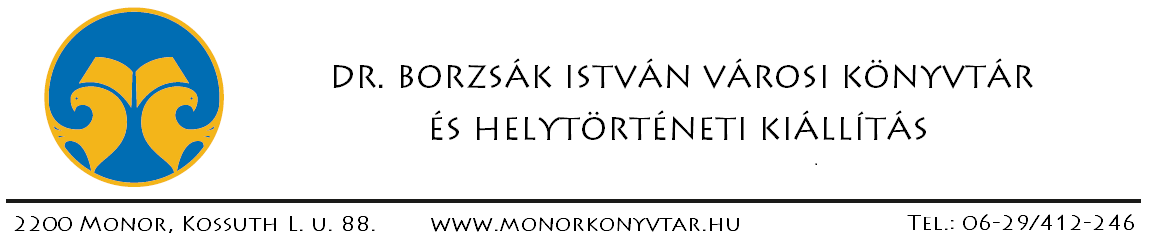 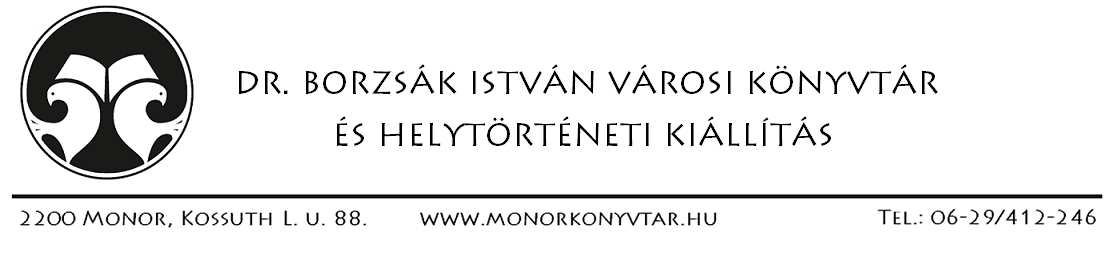 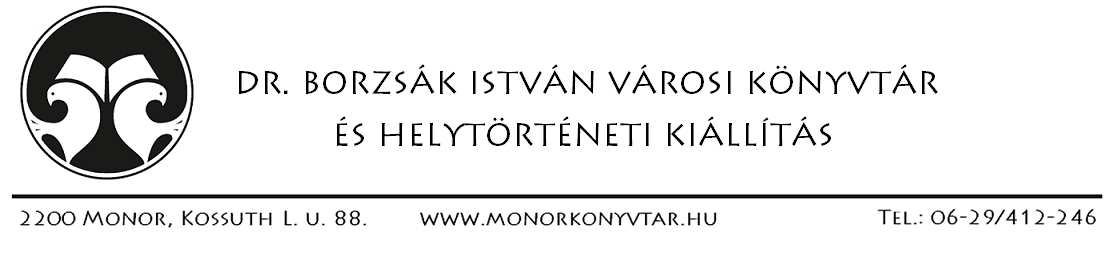 „Utcák, szobrok, épületek Monoron”FELHÍVÁSHELYTÖRTÉNETI ÉS HELYISMERETIVETÉLKEDŐRE2022A Dr. Borzsák István Városi Könyvtár és Helytörténeti Kiállítás a korábbi évek hagyományának folytatásaként 2022-ben is helytörténeti és helyismereti vetélkedőt hirdetUTCÁK, SZOBROK, ÉPÜLETEK MONORONcímmel.A fő téma ezúttal épített környezetünk: utcáink, tereink, városrészeink, nyilvános szobraink, emlékműveink, épületeink története és jelenlegi helye, neve, szerepe.A kétfordulós vetélkedőre Monor iskoláiból a 7‒10. évfolyamok tanulóit várjuk, iskolánként legfeljebb két 4 fős csapattal.A versenyre jelentkezni az első fordulóban teljesített feladat és a mellékelt jelentkezési lap beadásával lehet, melynek határideje 2022. november 10.1. FORDULÓEsszéírásAz induló csapatoknak írásbeli dolgozatot, esszét kell készíteniük Monor egy jelentősnek ítélt helyszínéről (utcájáról, teréről, városrészéről), megemlítve a kapcsolódó emlékeket, építészeti, művészeti alkotásokat. A pályamű része kell hogy legyen egy interjú valamely „tősgyökeres” idősebb monori lakossal, akár nagyszülővel, dédszülővel, aki emlékeit fel tudja eleveníteni az adott helyszínnel kapcsolatban. A szöveg kiegészíthető saját készítésű fényképekkel (beillesztve vagy a végén mellékelve), amiért plusz pontok járnak. Ajánlott terjedelem: legfeljebb 4-5 oldal szöveg, legfeljebb 1-2 oldal kép.2. FORDULÓVetélkedő a könyvtárbanAz első fordulóban résztvevő csapatok írásbeli-szóbeli vetélkedőn vesznek részt, amelyre előreláthatóan 2022. november 23-án kerül sor a városi könyvtárban. Itt a versenyzők tanúbizonyságot tesznek felkészültségükről. Az erőpróbán várható többek közt: keresztrejtvény, vaktérkép, képfelismerés, teszt jellegű feladatsor.További információ Vérné Hegedűs Zsuzsanna könyvtáros e-mail címén (verne.zsuzsanna@monorkonyvtar.hu), illetve a (29) 412-246 és a (20) 281-1445-ös telefonszámon kérhető.A felkészüléshez ajánljuk a következő forrásanyagok tanulmányozását: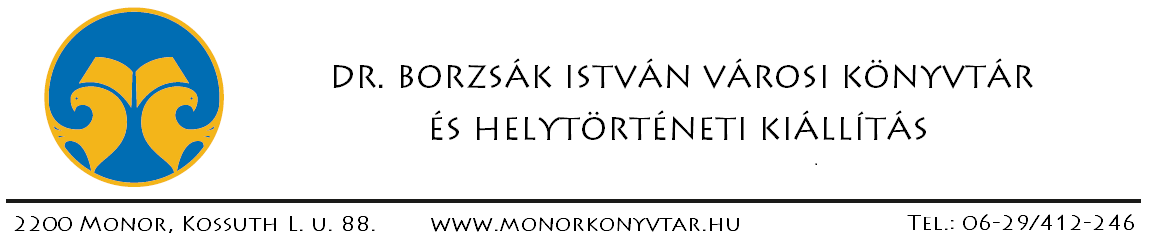 JELENTKEZÉSI LAPUTCÁK, SZOBROK, ÉPÜLETEK MONORONHelytörténeti és helyismereti vetélkedőIskolánk az alábbi csapatokkal és tanulókkal jelentkezik a 2022. évi helytörténeti vetélkedőre:Kelt: Monor, 2022. ……………PH	……………………………	igazgatóDobos György: A monoriak viselt dolgai. Monor : Monor Helytörténeti Kör, 2019 [A könyvtárban megtekinthető.]Galambosné Lovass Annamária: Monor művelődéstörténete a kezdetektől 2007-ig. Budapest. 2007 [A könyvtárban megtekinthető.]Kiss Attila (összeáll.) : Útvonal leírás és látnivalók a monori vasútállomástól Tetepusztáig https://strazsaborrend.hu/dynamic/turistaut_liarasa.pdfLátnivalók Monoron. https://monor.hu/latnivalokhttp://monoldal.blogspot.com/Monor ‒ a 30 éves város. Monor: Monor Város Önkormányzata, 2019https://monor.hu/kiadvany/30ev/Monor : látnivalók (Tájak, korok, múzeumok kiskönyvtára, 725.) Szerk. Kiss Attila, Marunák Ferenc. Budapest : TKM, 2005 [A könyvtárban megtekinthető.]Monor alkotásai. https://www.kozterkep.hu/helyek/megtekintes/1071/monorMonor és a monori pincefalu. https://monoripincefalu.eu/monor-01Monor története. https://monor.hu/monor-torteneA monori kistérség (Magyarország régiói, 13/2. Pest megye) Hatvan : CEBA, 200054‒78. o. [A könyvtárban megtekinthető.]Monori krónika, 1398‒1998. Szerk. Vitálisné Zilahy Lídia, Dobos György. Monor : Kalangya Kkt., Monor Helytörténeti Kör, 1998. [A könyvtárban megtekinthető.]Monori pincefalu. https://monoripincefalu.eu/monori-pincefalu/monori_pincefaluISKOLA:ISKOLA:1. CSAPAT[Neve: ….………………………]Tanulók:1. CSAPAT[Neve: ….………………………]1.1. CSAPAT[Neve: ….………………………]2.1. CSAPAT[Neve: ….………………………]3.1. CSAPAT[Neve: ….………………………]4.1. CSAPAT[Neve: ….………………………]Felkészítő tanár:2. CSAPAT[Neve: ….………………………]Tanulók:2. CSAPAT[Neve: ….………………………]1.2. CSAPAT[Neve: ….………………………]2.2. CSAPAT[Neve: ….………………………]4.2. CSAPAT[Neve: ….………………………]4.2. CSAPAT[Neve: ….………………………]Felkészítő tanár